ROTOPLAST d.o.o.Poduzetnička 7, 10431 Kerestinec, Sveta NedeljaOIB37955572990https://rotoplast.hrOvaj postupak nabave se provodi sukladno Pravilima o provedbi postupaka nabava za neobveznike Zakona o javnoj nabavi  i Poziva na dostavu projektnih prijedloga "POBOLJŠANJE KONKURENTNOSTI I UČINKOVITOSTI MSP-a KROZ INFORMACIJSKE I KOMUNIKACIJSKE TEHNOLOGIJE (IKT) - 2" objavljenog na mrežnoj stranici: https://strukturnifondovi.hr(ref.oznaka: KK.03.2.1.19.), od strane Ministarstva gospodarstva, poduzetništva i obrta u okviru Operativnog programa Konkurentnost i kohezija 2014.-2020.Siječanj2020.POZIV NA DOSTAVU PONUDAPOSTUPAK NABAVE S OBVEZNOM OBJAVOM Predmet nabave:
Nabava softvera za grafičku pripremu s pripadajućim hardverom i edukacijomEv. broj nabave: 2020-1Predmet nabave obuhvaća isporuku, instalaciju, implementaciju i prilagodbu softvera u poslovne procese Naručitelja, isporuku hardvera,te edukaciju, sve sukladno detaljnom opisu određenom u Tehničkoj specifikaciji iz priloga ovog Poziva na dostavu ponuda.1. opći podaciSukladno Pravilima o provedbi postupaka nabava za neobveznike Zakona o javnoj nabavi  i Poziva na dostavu projektnih prijedloga "POBOLJŠANJE KONKURENTNOSTI I UČINKOVITOSTI MSP-a KROZ INFORMACIJSKE I KOMUNIKACIJSKE TEHNOLOGIJE (IKT) - 2" objavljenog na mrežnoj stranici:https://strukturnifondovi.hr (ref.oznaka: KK.03.2.1.19.), od strane Ministarstva gospodarstva, poduzetništva i obrta u okviru Operativnog programa Konkurentnost i kohezija 2014.-2020., naručitelj ROTOPLAST d.o.o.(dalje u tekstu: Naručitelj)provodi postupak nabave s obveznom objavom u sklopu projekta "Optimizacija poslovnih procesa tvrtke ROTOPLAST d.o.o. uvođenjem IKT rješenja".Ovaj Poziv na dostavu ponuda zajedno sa svim svojim prilozima se javno objavljuje na mrežnoj stranici: www.strukturnifondovi.hr–	Predmet nabave: Nabava softvera za grafičku pripremu s pripadajućim hardverom i edukacijom– 	Vrsta ugovora o javnoj nabavi: ugovor o nabavi robe–	Evidencijski broj nabave: 2020-1PODACI O NARUČITELJUNaziv i sjedište Naručitelja:	ROTOPLAST d.o.o.za proizvodnju, trgovinu i usluge	Poduzetnička 7, 10431 Kerestinec, Sveta NedeljaOIB:	37955572990	Broj telefona:	+385/1/3323-124	Broj telefaksa:	+385/1/3326-621Adresa elektroničke pošte:	info@rotoplast.hrInternetska adresa:	https://rotoplast.hr	KOMUNIKACIJA I RAZMJENA INFORMACIJAOSOBA ZADUŽENA ZA KONTAKTSve obavijesti u vezi ovog postupka mogu se dobiti svakog radnog dana od osobe za komunikaciju s gospodarskim subjektima:– Dubravko Maričić, tel: +385 91 645 4050, e-mail: dubravko.maricic@rotoplast.hrOBJAŠNJENJA I/ILI IZMJENE ODREDBIPOZIVA NA DOSTAVU PONUDAZa vrijeme roka za dostavu ponuda gospodarski subjekti mogu zahtijevati objašnjenja i/ili izmjene vezane uz ovaj Poziv na dostavu ponuda. Objašnjenje i/ili izmjenu Poziva na dostavu ponuda gospodarski subjekt može zatražiti pisanim putem na adresu elektroničke pošte:dubravko.maricic@rotoplast.hr.Pod uvjetom da je zahtjev dostavljen pravodobno, Naručitelj će odgovor staviti na raspolaganje na istim internetskim stranicama na kojima je dostupan ovaj Poziv na dostavu ponuda,bez navođenja podataka o podnositelju zahtjeva, najkasnije tijekom drugog dana prije dana u kojem ističe rok za dostavu ponuda. Zahtjev je pravodoban ako je dostavljen naručitelju najkasnije tijekom četvrtog dana prije dana u kojem ističe rok za dostavu ponuda.odredba o SUKOBu INTERESANaručitelj će u predmetnom postupku nabave postupati po načelu izbjegavanja sukoba interesa sukladno mjerodavnim odredbama Pravila o provedbi postupaka nabava za neobveznike Zakona o javnoj nabavi.Članovi Odbora za nabavu u predmetnom postupku nabave su potpisnici izjave o nepristranosti i povjerljivosti, te spriječavanju sukoba interesa.Gospodarski subjekti s kojima postoji sukob interesa u skladu s točkom 1.2. Pravila o provedbi postupaka nabava za neobveznike Zakona o javnoj nabavi su:1. BAKROTISAK d.d., Graničarska ulica 2/a, Garešnica, OIB: 59728283213,2. ROTOKOR d.o.o., Grabovac 102, Grabovac, OIB: 28609922905,3. Rotoplast obrt, vl. Miroslav Budimić i Jelka Budimić, Poduzetnička 7, Kerestinec, Sveta Nedelja, OIB: 70442630137,4. COMPETITIO SAVJETOVANJE d.o.o., Novoselečki put 93c, Zagreb, OIB: 67411502719.OPIS I OPSEG PREDMETA NABAVEPredmet nabave je softver za grafičku pripremu, 64-bitne arhitekture s pripadajućim hardverom (2 računala i periferne jedinice). Predmet nabave obuhvaća isporuku, instalaciju, implementaciju i integraciju IKT rješenja i opreme, sve sukladno detaljnom opisu određenom u Tehničkoj specifikaciji iz priloga ovog Poziva na dostavu ponuda.Predmet nabave uključuje i edukaciju djelatnika Naručitelja za rad sa isporučenim softverskim rješenjem, a što podrazumijeva održavanje 10 edukacija za do 6 polaznika u ukupnom trajanju od 52 sata.Predmet nabave nije podijeljen u grupe te je ponuditelj dužan nuditi isključivo cjelokupan predmet nabave.TEHNIČKE SPECIFIKACIJETehničke specifikacije predmeta nabave nalaze se u Prilogu 1ovog Poziva na dostavu ponuda.Ako nije drugačije definirano, zahtjevi definirani Tehničkim specifikacijama predstavljaju minimalne tehničke karakteristike koje predmet nabave mora zadovoljavati.Ponuditelj je obvezan za svaku stavku, odnosno za svaki pojedini zahtjev, u stupcu "Ponuđeno (DA/NE)" upisati odgovor "DA" ili "NE", u smislu da ponuđeni predmet nabave podržava traženu specifikaciju ili funkcionalnost("DA") odnosno ne podržava traženu specifikaciju ili funkcionalnost ("NE"). Ukoliko ponuditelj navede odgovor iz kojeg je vidljivo da tražena specifikacija ili funkcionalnost nije ispunjena smatrat će se da ponuđeni predmet nabave ne zadovoljava traženje Naručitelja.Kako bi se ponuda smatrala valjanom, ponuđeni predmet nabave mora zadovoljiti sve što je traženo u obrascu Tehničkih specifikacija.Kod stavki tehničkih specifikacija kod kojih je naveden proizvođač/marka/tip proizvoda dozvoljeno je ponuditi jednakovrijedne proizvode (u troškovniku postoji predviđeno mjesto za upis jednakovrijednog proizvoda). Ovisno o proizvodu, kao dokaz jednakovrijednosti naručitelj će od najpovoljnijeg ponuditelja zatražiti dostavu tehničke dokumentaciju o proizvodu iz koje je moguća i vidljiva usporedba te nedvojbena ocjena jednakovrijednosti (tehnička dokumentacija proizvođača, ispitni izvještaji priznatoga tijela, atesti, norme, certifikati sukladnosti, podatak o internetskoj stranici proizvođača ponuđenog proizvoda na kojoj je dostupan dokument npr. specifikacija ili certifikat i sl.).TROŠKOVNIKTroškovnik se nalazi u Prilogu2 ovogPoziva na dostavu ponuda.U skladu s obrascem Troškovnika, ponuditelj treba za svaku stavku Troškovnika ispuniti jediničnu cijenu svake stavke, ukupnu cijenu svake stavke, cijenu ponude bez poreza na dodanu vrijednost (zbroj svih ukupnih cijena stavki), iznos poreza na dodanu vrijednost i ukupnu cijenu ponude s porezom na dodanu vrijednost.Ponuditelj je u Troškovniku dužan naznačiti valutu (EUR ili HRK) u kojoj iskazuje cijenu.Ponuditelj mora ispuniti sve tražene stavke iz obrasca Troškovnika. Ukupnu cijenu pojedine stavke ponuditelj izračunava kao umnožak količine stavke i cijene stavke po jedinici mjere. MJESTO ISPORUKE PREDMETA NABAVEIsporuka i implementacija predmeta nabave, kao i edukacija djelatnika Naručitelja, izvršit će se na lokaciji Naručitelja: Poduzetnička 7, 10431 Kerestinec, Sveta Nedelja.ROK I NAČIN ISPORUKE PREDMETA NABAVEKrajnji rok isporuke, instalacije i implementacije predmeta nabave, te edukacije djelatnika Naručitelja,je 01.07.2020. godine.  Uredna isporuka cjelokupnog predmeta nabavepotvrđuje se odgovarajućim pisanimzapisnikom o primopredaji koji svojim potpisom ovjeravaju Naručitelj i odabrani ponuditelj.UVJETI SPOSOBNOSTI PONUDITELJAU ponudi je potrebno dostaviti dokaze sposobnosti kako slijedi:Dokazi sposobnosti za obavljanje profesionalne djelatnostiSvaki ponuditelj mora dokazati svoj upis u sudski, obrtni, strukovni ili drugi odgovarajući registar države sjedišta gospodarskog subjekta. Upis u registar dokazuje se odgovarajućim izvodom, a ako se oni ne izdaju u državi sjedišta gospodarskog subjekta, gospodarski subjekt može dostaviti izjavu s ovjerom potpisa kod nadležnog tijela.Izvod ili izjava ne smiju biti stariji od 3 mjeseca računajući od dana početka postupka nabave.U slučaju zajednice ponuditelja, svi članovi zajednice ponuditelja obvezni su pojedinačno dokazati traženu sposobnost.Dokaz tehničke i stručne sposobnosti Popis isporuka iste ili slične robe kao što je predmet nabave, izvršenih u godini u kojoj je započeo postupak nabave i posljednje tri (3) godine koje prethode toj godini. Za potrebe utvrđivanja okolnosti iz točke gospodarski subjekt u ponudi dostavlja ovjeren i potpisan Popis isporuka sukladno obrascu iz priloga ovog Poziva na dostavu ponuda. Popis sadrži: (a) Naziv druge ugovorne strane; (b) Predmet isporuke; (c) Vrijednost robe/Iznos bez PDV; (d) Vrijeme (datum) isporuke robe.Naručitelj pridržava pravo izravno od druge ugovorne strane zatražiti provjeru istinitosti sadržaja dostavljenog Popisa isporuka.Minimalna razina sposobnosti: Ponuditelj mora dokazati da je u godini u kojoj je započeo postupak nabave i posljednje tri (3) godine koje prethode toj godini uredno isporučio robuistu ili sličnu predmetu nabave, pri čemu vrijednost jedne isporuke mora iznositi najmanje 350.000,00 kuna bez PDV-a.U slučaju da su vrijednosti isporuka u Popisu isporuka iskazane u stranoj valuti preračunavanje u kune će se vršiti prema InforEuro tečaju važećem u mjesecu u kojem je dostavljena ponuda. InforEuro tečaj je dostupan na mrežnoj stranici: http://ec.europa.eu/budget/contracts_grants/info_contracts/inforeuro/inforeuro_en.cfm.PRAVILA DOSTAVLJANJA DOKUMENATASvi dokazi i dokumenti traženi u ovom Pozivu na dostavu ponuda mogu se priložiti u izvorniku ili neovjerenoj preslici. Neovjerenom preslikom smatra se i neovjereni ispis elektroničke isprave.Naručitelj može, u bilo kojem trenutku tijekom postupka nabave, zahtijevati od bilo kojeg ponuditelja, a posebice od odabranog ponuditelja, da prije sklapanja ugovora dostavijedan ili više dokumenata (potvrda, izvoda, i sl.)kao dokaz da ponuditelj zadovoljava uvjete tražene točkom10. ovog Poziva na dostavu ponuda, ako se takvi dokumenti izdaju u zemlji sjedišta gospodarskog subjekta, te ih on može ishoditi.Ako su informacije ili dokumentacija koje je trebao dostaviti gospodarski subjekt nepotpuni ili pogrešni ili se takvima čine ili ako nedostaju određeni dokumenti, Naručitelj može, poštujući načela jednakog tretmana i transparentnosti, zahtijevati od dotičnog gospodarskog subjekta da dopuni, razjasni, upotpuni ili dostavi nužne informacije ili dokumentaciju u primjerenom roku ne kraćem od pet dana. Navedeno postupanje ne smije dovesti do pregovaranja u vezi s kriterijem za odabir ponude ili ponuđenim predmetom nabave.SADRŽAJ, NAČIN IZRADE I DOSTAVE PONUDEPri izradi ponude ponuditelj se mora pridržavati zahtjeva i uvjeta iz ovog Poziva na dostavu ponuda.SADRŽAJ PONUDE:	1.	Ponudbeni list (ispunjen i potpisan od strane ponuditelja),	2.	Obrazac o članu zajednice ponuditelja (u slučaju zajedničke ponude),	3.	Obrazac o podugovaratelju (u slučaju davanja dijela ugovora o javnoj nabavi u 	podugovor jednom ili više podugovaratelja),	4. 	Jamstvo za ozbiljnost ponude,5.	Popunjene i potpisane Tehničke specifikacije iz Priloga 1 ovog Poziva na dostavu		ponuda,sukladno uputi iz točke 6. ovog Poziva na dostavu ponuda,6.	Popunjen i potpisan Troškovnik iz Priloga2 ovog Poziva na dostavu ponuda, sukladno 		uputi iz točke 7. ovog Poziva na dostavu ponuda,	7.	Dokazi sukladno točki10. ovog Poziva na dostavu ponuda,	8. 	Izjava o integritetu sukladno Prilogu 3 ovog Poziva na dostavu ponuda,	9. 	Izjava o prihvaćanju odredbi Poziva na dostavu ponuda sukladno Prilogu 4ovog		Poziva na dostavu ponuda.NAČIN IZRADE PONUDEPonuda se izrađuje na način da čini cjelinu. Ako zbog opsega ili drugih objektivnih okolnosti ponuda ne može biti izrađena na način da čini cjelinu, onda se izrađuje u dva ili više dijelova.Ponuda se uvezuje na način da se onemogući naknadno vađenje ili umetanje listova. Ako je ponuda izrađena u dva ili više dijelova svaki dio se uvezuje na način da se onemogući naknadno vađenje ili umetanje listova.Dijelove ponude kao što su uzorci, katalozi, mediji za pohranjivanje podataka i sl. koji ne mogu biti uvezani ponuditelj obilježava nazivom i navodi kao dio ponude. Ispravci u ponudi moraju biti izrađeni na način da su vidljivi (npr. brisanje ili uklanjanje slova ili otiska). Ispravci moraju biti potvrđeni potpisom ovlaštene osobe ponuditelja.NAČIN DOSTAVE PONUDEPonuda se dostavlja u zatvorenoj omotnici s nazivom i adresom Naručitelja, nazivom i adresom ponuditelja, evidencijskim brojem nabave, nazivom predmeta nabavena koji se ponuda odnosi i naznakom "ne otvaraj".Naručitelj ne nadoknađuje troškove ponuditelja za izradu ponude.Do isteka roka za dostavu ponuda ponuditelj može dostaviti izmjenu i/ili dopunu svoje ponude. Izmjena i/ili dopuna ponude dostavlja se na isti način kao i osnovna ponuda s obveznom naznakom da se radi o izmjeni i/ili dopuni ponude.Ponuditelj može do isteka roka za dostavu ponude pisanom izjavom odustati od svoje dostavljene ponude. Pisana izjava se dostavlja na isti način kao i ponuda s obveznom naznakom da se radi o odustajanju od ponude. U tom slučaju neotvorena ponuda se vraća ponuditelju.ALTERNATIVNA PONUDAAlternativna ponuda nije dopuštena u ovom postupku nabave.CIJENA PONUDECijena ponude iskazuje se za cjelokupan predmet nabave u kunama ili eurima.Cijena ponude upisuje se brojkama sukladno Ponudbenom listui Troškovniku iz priloga ovog Poziva na dostavu ponuda.U cijenu ponude uračunati su svi troškovi ponuditelja u vezi s izvršenjem ugovora kao i popusti ponuditelja.Cijene stavki i cijena ponude su konačne i nepromjenjive za sve vrijeme trajanja ugovora.U slučaju da je cijena ponude iskazana u eurima preračunavanje u kune će se vršiti prema InforEuro tečaju važećem u mjesecu u kojem je dostavljena ponuda. InforEuro tečaj je dostupan na mrežnoj stranici: http://ec.europa.eu/budget/contracts_grants/info_contracts/inforeuro/inforeuro_en.cfmKRITERIJ ZA ODABIR PONUDEKriterij za odabir ponude je najniža cijena ponude koja ispunjava sve uvjete i zahtjeve navedene u ovom Pozivu na dostavu ponuda.Ako Naručitelj zaprimi dvije ili više ponuda s istom cijenom prednost će imati ponuda koja je zaprimljena ranije.   JEZIK I PISMO PONUDEPonuda se zajedno s pripadajućom dokumentacijom izrađuje na latiničnom pismu. Svi dokumenti traženi ovim Pozivom na dostavu ponuda dostavljaju se na hrvatskom jeziku.Ako je bilo koji od traženih dokumenata (osim jamstva za ozbiljnost ponude koje može biti i na stranom jeziku) izdan na bilo kojem drugom jeziku isti se dostavlja zajedno s prijevodom na hrvatski jezik.ROK VALJANOSTI PONUDERok valjanosti ponude je 45danaod krajnjeg roka za dostavu ponuda.ZAJEDNICA PONUDITELJAZajednica ponuditelja je udruženje više gospodarskih subjekata koji su pravodobno dostavili zajedničku ponudu.U zajedničkoj ponudi mora biti navedeno koji će dio ugovora o javnoj nabavi (predmet, količina, vrijednost i postotni dio) izvršavati pojedini član zajednice ponuditelja. U tu svrhu zajednica ponuditelja može priložiti primjerice sporazum ili izjavu o zajedničkom djelovanju iz kojeg su vidljivi gore navedeni podaci.Zajednica ponuditelja dužna je naznačiti člana zajednice ponuditelja koji će biti ovlašten za komunikaciju s Naručiteljem.Odgovornost ponuditelja iz zajednice ponuditelja je solidarna.Obrazac o članu zajednice ponuditelja sastavni je dio ovog Poziva na dostavu ponuda.PODUGOVARATELJIUkoliko gospodarski subjekt namjerava dio ugovora o javnoj nabavi dati u podugovor jednom ili više podugovaratelja, tada u ponudi mora navesti podatke o svim predloženim podugovarateljimasukladno Obrascu o podugovaratelju iz ovog Poziva na dostavu ponuda. Sudjelovanje podugovaratelju ne utječe na odgovornost ponuditelja za izvršenje ugovora.Obrazac o podugovaratelju sastavni je dio ovog Poziva na dostavu ponuda.JAMSTVO ZA OZBILJNOST PONUDEPonuditelj je obvezan u ponudi dostaviti jamstvo za ozbiljnost ponude u obliku zadužnice/bjanko zadužnice(ili jednakovrijednog instrumenta prema propisima države sjedišta ponuditelja)ili uplate novčanog pologa na račun Naručitelja, na iznos od 15.000,00 HRK,za slučaj odustajanja ponuditelja od svoje ponude u roku njezine valjanosti, nedostavljanja dokumenata sukladno točki 11. ovog Poziva na dostavu ponuda, te odbijanja potpisivanja ugovora o nabavi.U slučaju da se jamstvo izdaje u valuti koja je različita od HRK  preračunavanje se vrši prema InforEuro tečaju važećem u mjesecu u kojem se dostavlja ponuda.  InforEuro tečaj je dostupan na mrežnoj stranici: http://ec.europa.eu/budget/contracts_grants/info_contracts/inforeuro/inforeuro_en.cfmJAMSTVENI ROK I UVJETIJamstvo (garancija) na uredno isporučeno softversko rješenje iznosi minimalno 12 mjeseci, a za isporučeni hardver minimalno 36 mjeseci, računajući od dana uredne primopredaje o čemu će odabrani ponuditelj izdati Naručitelju ovjeren i potpisan jamstveni list (garanciju). Odabrani ponuditelj je obvezan za vrijeme jamstvenog roka otkloniti sve pogreške, neispravnosti i nedostatke na isporučenom predmetu nabave bez dodatnih troškova za Naručitelja.ROK, NAČIN I UVJETI PLAĆANJAPlaćanje se izvršava na temelju valjanog računa odabranog ponuditelja, sukladno slijedećim rokovima:50% iznosa ugovorene cijene u roku od 5 dana od dana sklapanja ugovora,50% iznosa ugovorene cijene u roku od 30 dana od uredne primopredaje predmeta nabave potvrđene zapisnikom o primopredaji (vidi točku 9. ovog Poziva na dostavu ponuda).DATUM, VRIJEME I MJESTO DOSTAVE I OTVARANJA PONUDAPonuditelji svoje ponude dostavljaju u roku za dostavu ponuda.Rok dostave ponude je 03.02.2020. godine do 09:00 sati, osobno ili poštom, na adresu Naručitelja:	ROTOPLAST d.o.o.Poduzetnička 7, 10431 Kerestinec, Sveta Nedeljau zatvorenoj omotnici na kojoj treba na adresnoj strani biti naznačeno:"Evidencijski br. nabave: 2020-1"Nabava softvera za grafičku pripremu s pripadajućim hardverom i edukacijom"Istodobno s istekom roka za dostavu ponuda Odbor za nabavu Naručitelja će započeti otvaranje ponuda pristiglih u postupku nabave.Naručitelj ne provodi javno otvaranje ponuda.Ponuditelj samostalno određuje način dostave ponude i sam snosi rizik eventualnog gubitka odnosno nepravovremene dostave ponude.Ponuda koja ne bude zaprimljena kod Naručitelja u propisanom roku za dostavu ponuda neće se otvarati i vratiti će se ponuditelju neotvorena.ODBIJANJE PONUDANa temelju rezultata pregleda i ocjene ponuda Naručitelj će odbiti kao nevaljanu:ponudu koja nije cjelovita,ponudu koja je suprotna odredbama ovog Poziva na dostavu ponuda,ponudu u kojoj cijena nije iskazana u apsolutnom iznosu,ponudu koja sadrži pogreške, nedostatke odnosno nejasnoće ako pogreške, nedostaci odnosno nejasnoće nisu uklonjive,ponudu u kojoj pojašnjenjem ili upotpunjavanjem u s kladu s ovim Pozivom na dostavu ponuda nije uklonjena pogreška, nedostatak ili nejasnoća,ponudu koja ne ispunjava uvjete vezane za svojstva predmeta nabave, te time ne ispunjava zahtjeve iz ovog Poziva na dostavu ponuda,ponudu za koju ponuditelj nije pisanim putem prihvatio ispravak računske pogreške,ako nisu dostavljena zahtijevana jamstva.DONOŠENJE ODLUKE O ODABIRUNaručitelj će na osnovu rezultata pregleda i ocjene, a temeljem kriterija za odabir ponude, donijeti Odluku o odabiru najpovoljnije ponude.Naručitelj će o odabranom ponuditelju pisanim putem obavijestiti sve gospodarske subjekte koji su dostavili ponudu, na način da će objaviti Odluku o odabiru,a neuspješnim ponuditeljima pojedinačno poslati obrazloženu pisanu obavijest o odbijanju njihove ponude (ako je primjenjivo).Naručitelj će Odluku o odabiru objaviti na istim mrežnim stranicama na kojoj je dostupna i osnovna dokumentacija odnosno ovaj Poziv na dostavu ponuda.PONIŠTENJE POSTUPKA NABAVEU slučaju poništenja predmetnog postupka nabave, ponuditelji će biti obaviješteni objavom Odluke o poništenju postupka nabave na istim mrežnim stranicama na kojoj je dostupna i osnovna dokumentacija odnosno ovaj Poziv na dostavu ponuda.Ni u kojem slučaju Naručitelj se neće smatrati odgovornim za bilo kakvu štetu, uključujući gubitak ili izgubljenu dobit, koja je na bilo koji način povezana s poništenjem postupka nabave.KLAUZULA O INTEGRITETUOd Ponuditelja se u predmetnom postupku javne nabave očekuje sljedeće:a) korektnost u postupku nabave,b)	izostanak bilo kakve zabranjene prakse u vezi s postupkom nadmetanja (radnje kao što su korupcija ili prijevara, nuđenje, davanje ili obećavanje neke financijske ili materijalne koristi),c)	da je suglasan s provedbom revizije cijelog postupka nabave od strane neovisnih stručnjaka i prihvaćanjem odgovornosti i sankcija (ugovorne kazne, bezuvjetni otkaz ugovora) ako se utvrdi kršenje pravila.Za potrebe dokazivanja ovih navoda Ponuditelj je dužan dostaviti potpisanu i ovjerenu Izjavu o integritetu sukladno obrascu iz priloga ovog Poziva na dostavu ponuda.	IZMJENE UGOVORA Izmjene ugovora sklopljenog na temelju ovog postupku nabave tijekom njegova trajanja  moguće su u slučaju nastanka izvanrednih okolnosti, koje nisu predviđene ovim Pozivom na dostavu ponuda. Na takve, eventualne, izmjene ugovora odgovarajuće će se primijeniti uvjeti i razlozi propisani odredbama članaka 316.-320. Zakona o javnoj nabavi (NN 120/16).PRILOZIPrilog i sastavni dio ovog Poziva na dostavu ponuda čine:- Prilog 1: Tehničke specifikacije- Prilog 2: Troškovnik- Prilog 3: Izjava o integritetu- Prilog 4: Izjava o prihvaćanju odredbi Poziva na dostavu ponuda- Prilog 5: Popis uredno izvršenih isporuka	PONUDBENI LISTPredmet nabave:Nabava softvera za grafičku pripremu s pripadajućim hardverom i edukacijomNaručitelj: ROTOPLAST d.o.o., Poduzetnička 7, 10431 Kerestinec, Sveta NedeljaIspunjava ponuditelj ili član zajednice ponuditelja(čitko tiskanim slovima):ZAJEDNICA PONUDITELJA (označiti odgovarajuće):	DA	NENAZIV PONUDITELJA ILINAZIV ČLANAZAJEDNICE PONUDITELJA
(ovlaštenog za komunikaciju s Naručiteljem):	______________________________________________________________________________	______________________________________________   OIB: ___________________________ADRESA (POSLOVNO SJEDIŠTE):	______________________________________________________________________________BROJ RAČUNA /IBAN:	______________________________________________________________________________BIC (SWIFT) I/ILI NAZIV POSLOVNE BANKE:	______________________________________________________________________________PONUDITELJ JE U SUSTAVU PDV-a (označiti odgovarajuće):	DA	NE	PDV identifikacijski br:ADRESA ZA DOSTAVU POŠTE:	______________________________________________________________________________e-POŠTA:	______________________________________________________________________________KONTAKT OSOBA:	______________________________________________________________________________	tel: ___________________________________fax:_____________________________________SUDJELOVANJE PODUGOVARATELJA (označiti odgovarajuće):	DA	NEBROJ PONUDE:	__________________________________    DATUM PONUDE:			2020.CIJENA PONUDE, bez PDV:	POREZ NA DODANU VRIJEDNOST, 25%:	CIJENA PONUDE, s PDV:	ROK VALJANOSTI PONUDE:	45 dana od krajnjeg roka za dostavu ponuda
	Ovjerava	ovlaštena osoba ponuditelja	ime i prezime	potpisDODATAK 1. PONUDBENOM LISTU
	OBRAZAC O ČLANU ZAJEDNICE PONUDITELJAPredmet nabave:Nabava softvera za grafičku pripremu s pripadajućim hardverom i edukacijomNAZIV ČLANA ZAJEDNICE PONUDITELJA:	______________________________________________________________________________	______________________________________________   OIB: ___________________________ADRESA (POSLOVNO SJEDIŠTE):	______________________________________________________________________________BROJ RAČUNA /IBAN:	______________________________________________________________________________BIC (SWIFT) I/ILI NAZIV POSLOVNE BANKE:	______________________________________________________________________________PONUDITELJ JE U SUSTAVU PDV-a (označiti odgovarajuće): 	DA	NE	PDV identifikacijski br:ADRESA ZA DOSTAVU POŠTE:	______________________________________________________________________________e-POŠTA:	______________________________________________________________________________KONTAKT OSOBA:	______________________________________________________________________________	tel: ___________________________________fax: _____________________________________ ČLAN ZAJEDNICE PONUDITELJA	IZVODI RADOVE	ISPORUČUJE ROBU	PRUŽA USLUGE
(označiti odgovarajuće):PREDMET RADOVA, ISPORUKE ROBE ILI PRUŽANJA USLUGA: ___________________________________________________________________________________________________________________________________________________________________________________________________________________________________________________________________________________________________________________________________________________________________________________________________________________________________________________________________________________________________________________KOLIČINA IZVOĐENJA RADOVA, ISPORUKE ROBE ILI PRUŽANJA USLUGA: ____________________________________________________________________________________________________________________________________________________________________________________________________________________________________________________________________________________VRIJEDNOST IZVOĐENJA RADOVA, ISPORUKE ROBE ILI PRUŽANJA USLUGA: ___________________________________________________________________________________________________________________________________________________________________________________________________________________________________________________________________________________POSTOTNI DIO IZVOĐENJA RADOVA, ISPORUKE ROBE ILI PRUŽANJA USLUGA:_________________________________________________________________________________________________________________________________________________________________________________________________________________________________________________________________________________________________________________________________________________________________________________________________		Ovjerava ovlaštena osoba
		člana zajednice ponuditelja		ime i prezime	potpisDODATAK2. PONUDBENOM LISTU
	OBRAZAC O PODUGOVARATELJUPredmet nabave:Nabava softvera za grafičku pripremu s pripadajućim hardverom i edukacijomIME / NAZIV PODUGOVARATELJA:	______________________________________________________________________________	______________________________________________   OIB: ___________________________ADRESA (POSLOVNO SJEDIŠTE):	______________________________________________________________________________BROJ RAČUNA /IBAN:	______________________________________________________________________________BIC (SWIFT) I/ILI NAZIV POSLOVNE BANKE:	______________________________________________________________________________PODUGOVARATELJ JE U SUSTAVU PDV-a (označiti odgovarajuće): 	DA	NE	PDV identifikacijski br:ADRESA ZA DOSTAVU POŠTE:	______________________________________________________________________________e-POŠTA:	______________________________________________________________________________KONTAKT OSOBA:	______________________________________________________________________________	tel: ___________________________________fax: _____________________________________PODUGOVARATELJ (označiti odgovarajuće): 	IZVODI RADOVE	ISPORUČUJE ROBU	PRUŽA USLUGEPREDMET PODUGOVORA:____________________________________________________________________________________________________________________________________________________________________________________________________________________________________________________________________________________________________________________________________________________________________________________________________________________________KOLIČINA PODUGOVORA: ______________________________________________________________________________________________________________________________________________________________________________________________________________________________________________________________________________________________________________________________________________________________________________________________________________________________VRIJEDNOST PODUGOVORA:________________________________________________________________________________________________________________________________________________________________________________________________________________________________________________________________________________________________________________________________________________________________________________________________________________________________POSTOTNI DIO ugovora o javnoj nabavi koji se daje u podugovor: __________________________________________________________________________________________________________________________________________________________________________________________________________________________________________________________________________________________________________________________________________________________________________________________________________Navedeni podaci će biti obvezni sastojci ugovora o javnoj nabavi, a plaćanje će se izvršiti neposredno podugovaratelju.		Ovjerava 
		ovlaštena osoba ponuditelja		ime i prezime		potpis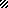 